TP2 : le volcanisme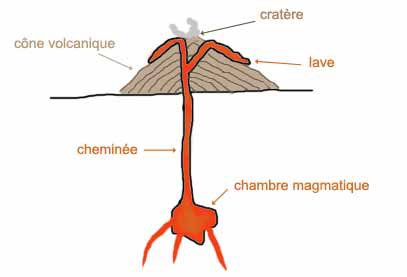 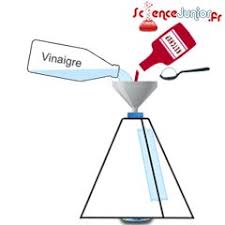 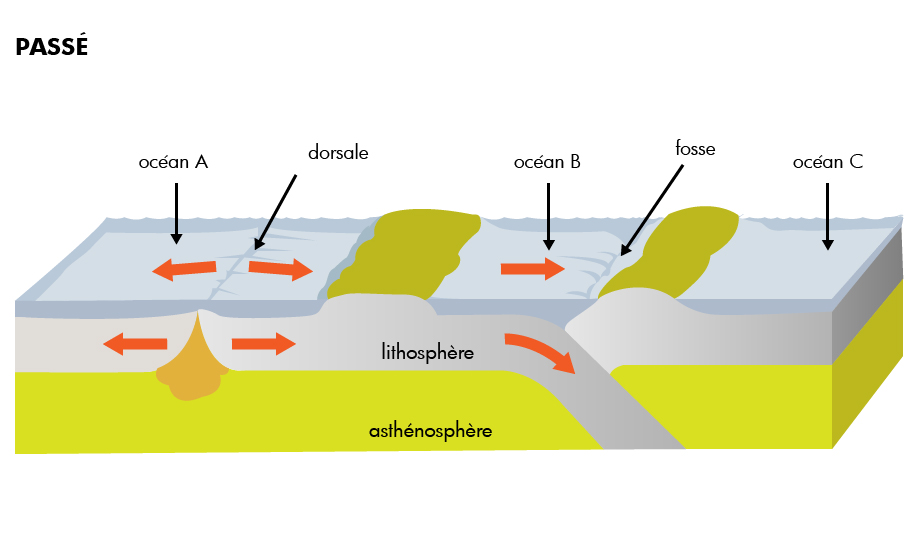 la Répartition des Zone de divergence :Volcanisme effusif, fusion des roches dues à une baisse de la pression.Il y a alors formation de lithosphère océaniqueZone de convergence, zone de subduction qd une plaque océanique passe sous une plaque continentaleLa plaque qui plonge va hydrater les roches du manteau et provoquer alors la fusion partielle et donc la formation de magma. Le magma est très visqueux entrainant un volcanisme explosifConsigne : A partir des documents (padlet) et de la maquette, vous expliquerez :Comment fonctionne un volcan Comment sont répartis les volcans au niveau de la Terre.Vous devrez répondre à ces questions en complétant les schémas suivants.